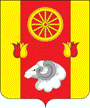 РОССИЙСКАЯ  ФЕДЕРАЦИЯРОСТОВСКАЯ ОБЛАСТЬРЕМОНТНЕНСКИЙ РАЙОНАДМИНИСТРАЦИЯ ДЕНИСОВСКОГО СЕЛЬСКОГО ПОСЕЛЕНИЯПОСТАНОВЛЕНИЕ Об аннулировании адресов объектов адресацииВ соответствии со ст. 14 Федерального Закона РФ от 06.10.2003 года № 131-ФЗ «Об общих принципах организации местного самоуправления в Российской Федерации», частью 2 статьи 4 Федерального закона от 28.12.2013 г. № 443-ФЗ «О федеральной информационной адресной системе», Постановлением Правительства РФ от 19.11.2014 года № 1221 «Об утверждении Правил присвоения, изменения и аннулирования адресов», в соответствии с разделом IV Правил межведомственного информационного взаимодействия при ведении государственного адресного реестра, утвержденных Постановлением Правительства РФ от 22.05.2015 № 492, с целью актуализации сведений об адресах объектов адресации, содержащихся в ФИАС,  ПОСТАНОВЛЯЮ:Аннулировать адреса объектов адресации, прекративших свое существование, согласно приложениям 1 и 2 к данному постановлению.Главному специалисту по вопросам ЖКХ, ГО и ЧС, земельным и имущественным отношениям внести соответствующие изменения в Федеральную информационную адресную систему (ФИАС).Настоящее постановление вступает в силу с момента его принятия.Контроль за исполнением настоящего постановления оставляю за собой.Глава АдминистрацииДенисовского сельского поселения 	                                                 М.В.МоргуновПриложение 1 к постановлению Администрации Денисовского сельского поселения от 05.12.2023 № 91Перечень адресов объектов адресации, подлежащих аннулированиюРоссийская Федерация, Ростовская область, муниципальный район Ремонтненский, сельское поселение Денисовское, поселок ДенисовскийПриложение 2 к постановлению Администрации Денисовского сельского поселения от 05.12.2023 № 91Перечень адресов объектов адресации, подлежащих аннулированиюРоссийская Федерация, Ростовская область, муниципальный район Ремонтненский, сельское поселение Денисовское, поселок Денисовский05.12.2023№ 91п. Денисовский№ п/пУникальный номер адреса объекта адресации в ГАРРодительский объектНомерТипКадастровый номер183f15274-a044-44c2-b4b4-6bb54cee0cf9Ростовская область, муниципальный район Ремонтненский, сельское поселение Денисовское, поселок Денисовский, улица Социалистическая, дом 151Квартира  Отсутствует № п/п Уникальный номер адреса объекта адресации в ГАРРодительский объектТип здания/сооруженияНомер здания/сооруженияКадастровый номер14f1a9224-23cb-4520-945c-d6ae812e745aРостовская область, муниципальный район Ремонтненский, сельское поселение Денисовское, поселок Денисовский, животноводческая точка ДенисоваДом8-бОтсутствует26abba2a8-f3a3-4f54-840c-f3fca77598e5Ростовская область, муниципальный район Ремонтненский, сельское поселение Денисовское, поселок Денисовский, животноводческая точка ДенисоваДом10Отсутствует3f8f52ffe-9f7d-4e37-8c6d-557ee6b786deРостовская область, муниципальный район Ремонтненский, сельское поселение Денисовское, поселок Денисовский, животноводческая точка БирючьяДом2Отсутствует415969ff1-625e-4c15-9d09-04388f281138Ростовская область, муниципальный район Ремонтненский, сельское поселение Денисовское, поселок Денисовский, улица СадоваяДом10Отсутствует